Федеральная служба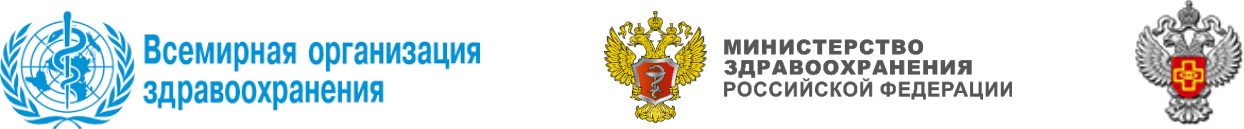 по надзорув сфере здравоохранения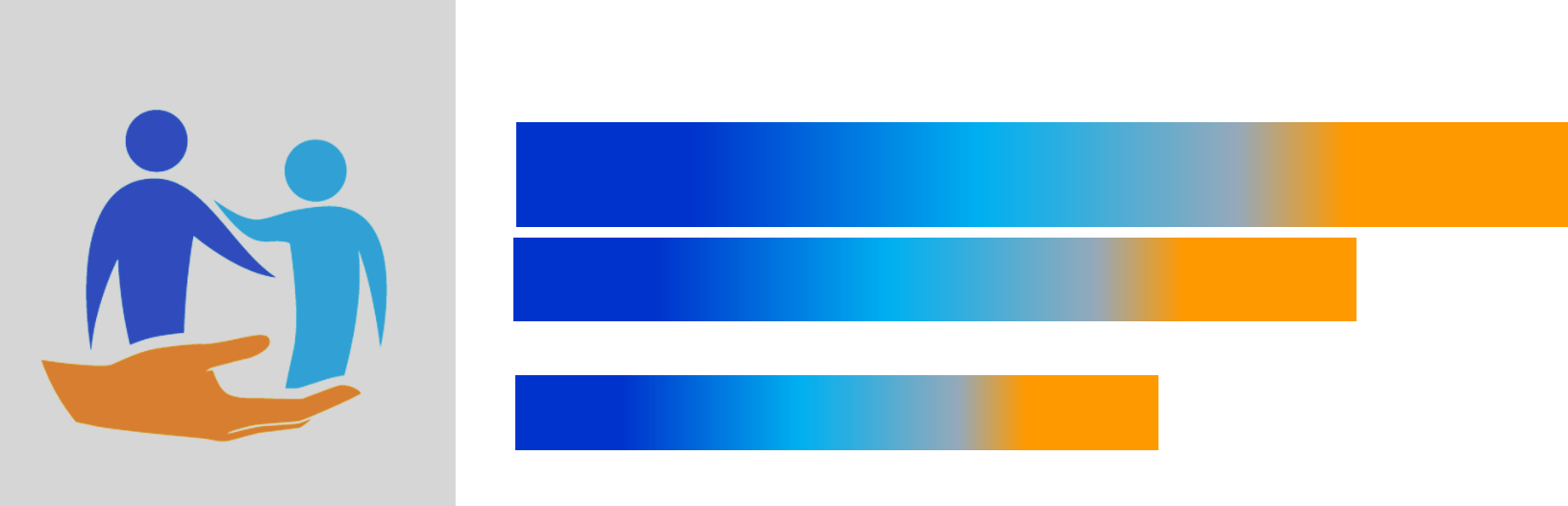 17 сентября 2020 годаУЧАСТИЕ И ПАРТНЕРСТВОЗАЛОГ БЕЗОПАСНОСТИ МЕДИЦИНСКОЙ ПОМОЩИ!ИНФОРМАЦИЯ ДЛЯ ПАЦИЕНТОВ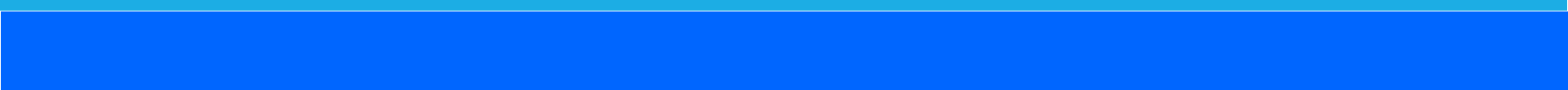 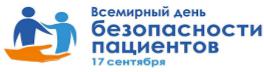 Основные тезисыПочему важно говорить о безопасности пациентов?Всемирный день безопасности пациентов, глобальные целиКак повысить безопасность при оказании медицинской помощиИнформированное добровольное согласиеПовышение безопасности при приеме лекарственных препаратовПовышение безопасности при госпитализации в медицинскую организациюПовышение безопасности на амбулаторном приемеУчастие и партнерство – залог безопасности медицинской помощиКультура безопасности пациентов – ответственность каждого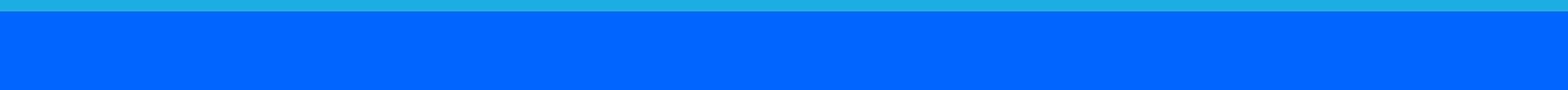 2Почему важно говорить о безопасности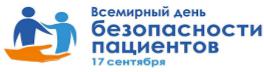 пациентов?oСегодня здравоохранение имеет возможность применения кардинально новых технологий и удается достичь успехов в лечении многих заболеваний.o Вместе с тем, каждый этап, каждая манипуляция, каждое вмешательство в процессе оказания помощи имеет определенную степень безопасности (или риска).oМедицина является деятельностью повышенного риска. И не все риски, и не всегда могут сведены к нулевому уровню.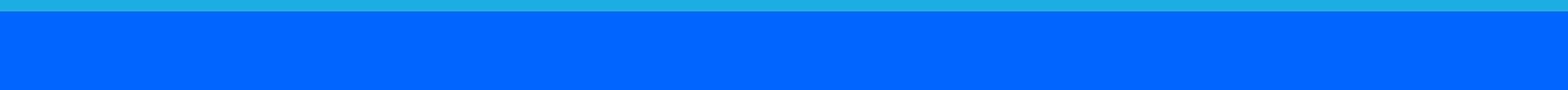 3Спасибо, что пользуетесь Movavi PDF Редактором.В пробной версии можно конвертировать не больше 3 страниц.Для покупки полной версии нажмите на ссылку ниже:https://pdf.movavi.ru/buynow.html?asrc=pdf_convert_trial